Общество с ограниченной ответственностью “1С-Медицина-Регион”  Контракт  № 17/23 от 27.03.2023 года Рабочая документация Этап № 2. Развитие Системы в части функционала первой группы задачПОЛЬЗОВАТЕЛЬСКАЯ ИНСТРУКЦИЯЗадача 5.3 Отчет «Свободный коечный фонд (моногоспитали, обсерваторы)»   На 3 листах  г. Тюмень2023 г.1 Основание разработки инструкции	Основанием для разработки данного документа является Контракт №  017/23 от 27.03.2023  года на выполнение работ по развитию (модернизации) Государственной информационной системы управления ресурсами медицинских организаций Тюменской области, п.2.2.2 Мероприятие «Разработка функционала Системы и проведение испытаний», Этап № 2 «Развитие Системы  в части функционала первой группы задач. Задание на доработку системы № МИС-Р-1149.2 Пользовательская настройка СистемыОт пользователя никаких настроек системы не требуется.3 Пользовательская инструкция3.1 Отчет «Свободный коечный фонд (моногоспитали, обсерваторы)»Для того чтобы приступить к формированию отчетной формы, необходимо войти в систему под правами «Врача амбулатории, СМП, Статистик». Далее открыть подсистему «Статистика», перейти по ссылке «Дополнительные отчеты» (рис. 1).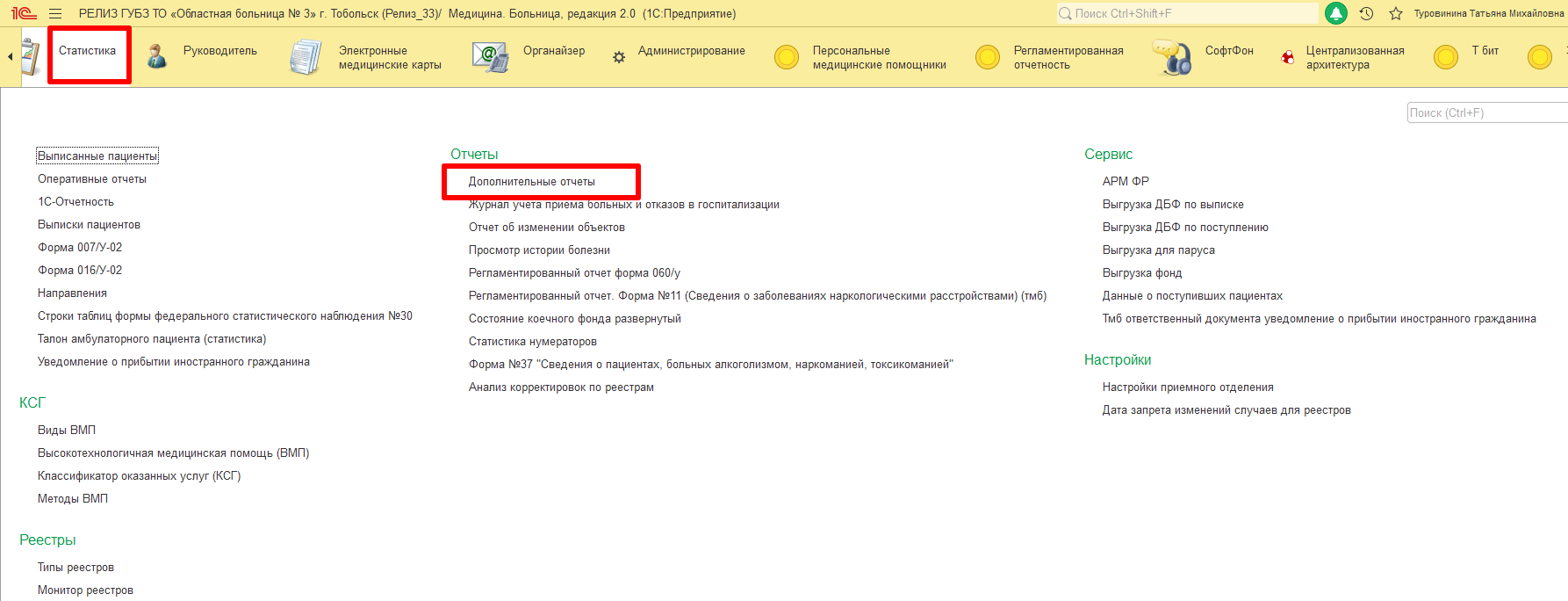 Рисунок 1 – Переход по ссылке «Дополнительные отчеты»В списке на форме «Дополнительные отчеты» двойным щелчком выбрать отчетную форму и нажать кнопку «Выполнить». Указать параметры формирования отчетной формы и нажать кнопку «Сформировать».Данные в отчетную форму должны выводиться автоматически на основании внесенной информации в раздел «Коечный фонд» подсистемы «Медицинская организация». Отчетная форма должна содержать отборы/фильтры, отчет должен быть централизован.Информационная система управления ресурсами медицинских организаций Тюменской областиООО «1С-Медицина-Регион».Контракт №  17/23 от 27.03.2023 года на выполнение работ по развитию (модернизации) Государственной информационной системы управления ресурсами медицинских организаций Тюменской области. Этап № 2. Развитие Системы в части функционала первой группы задач.